تحت رعاية معالي الأستاذ الدكتور خالد الدرندلي رئيس الجامعة ومعالي الاستاذة الدكتورة جيهان يسري نائب رئيس الجامعة لشؤون خدمة المجتمع وتنمية البيئة سوف ينعقد ملتقي توظيف جامعة الزقازيق وذلك بمشيئة الله تعالى يومي الأحد الموافق ٢١ ابريل والاثنين الموافق ٢٢ ابريل ٢٠٢٤ بقاعة المنتديات الكبري بجوار مبنى رئاسة الجامعة وذلك بمشاركة كبري الشركات والبنوك بجميع القطاعات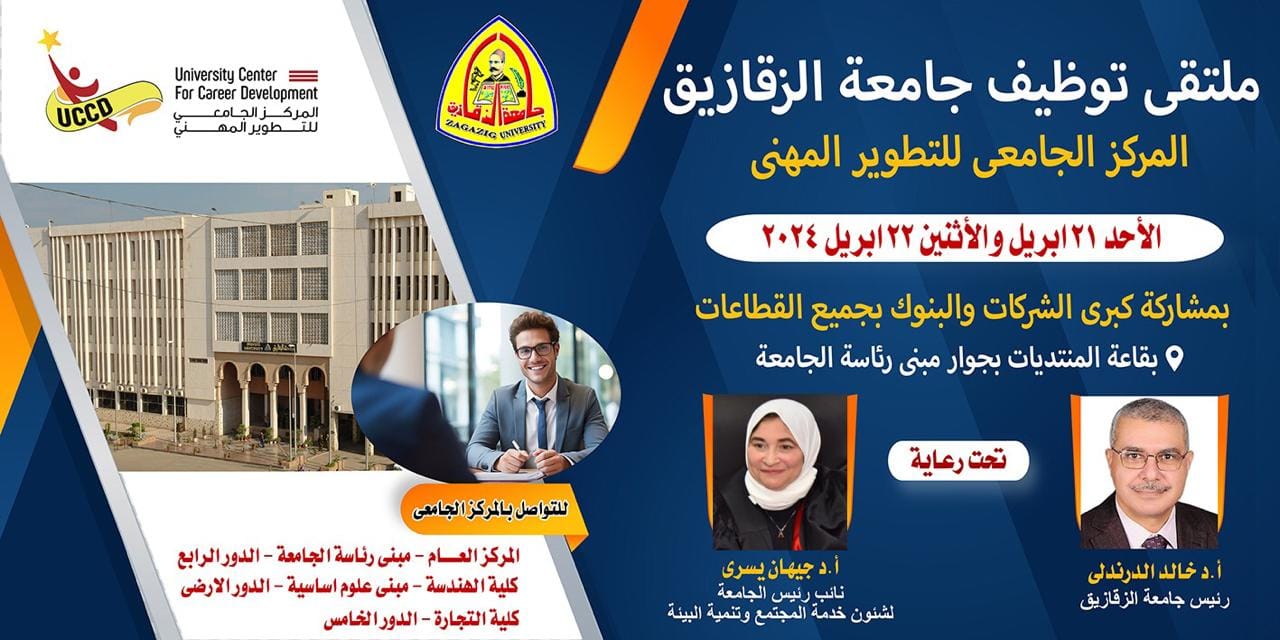 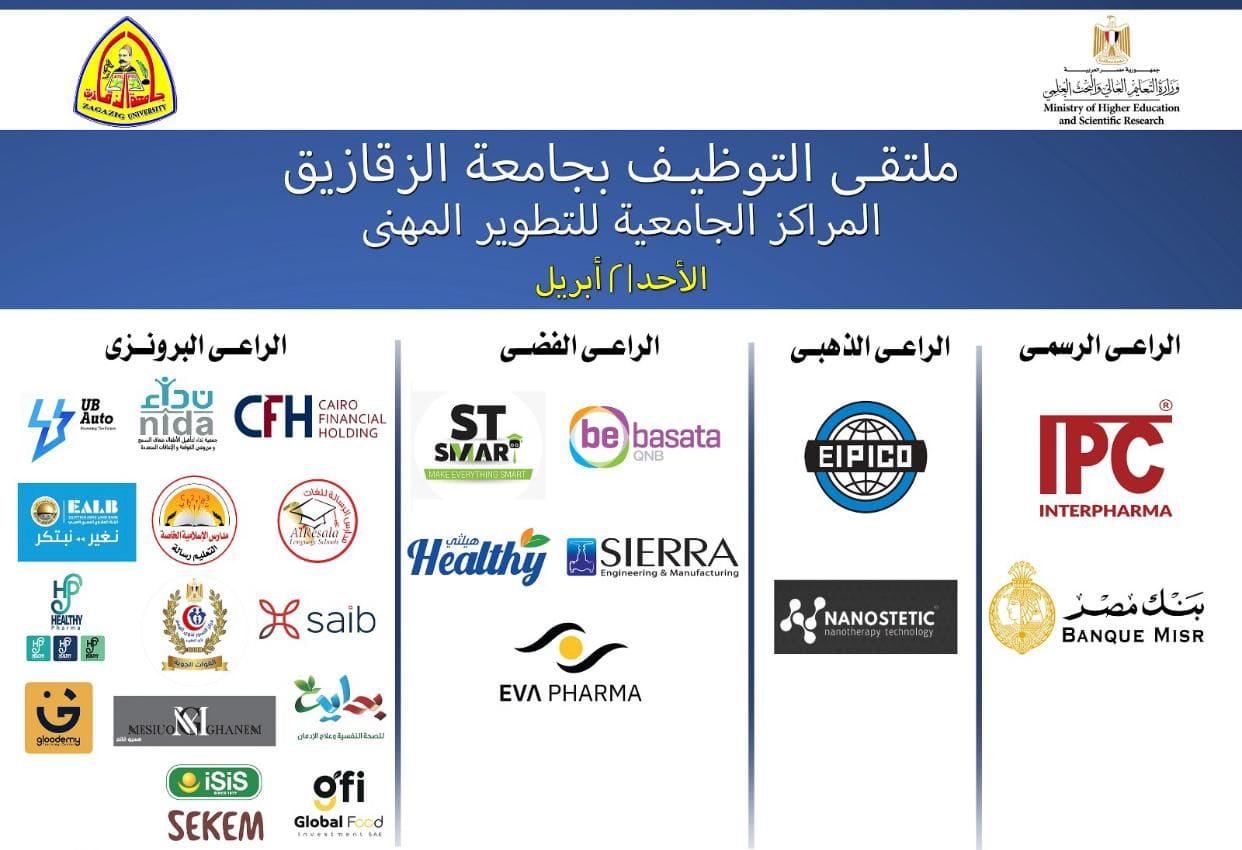 